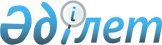 Об утверждении Правил совершения таможенных операций в отношении иностранных товаров, ввозимых с территории сопредельного иностранного государства, связанных с формированием из указанных товаров партий международных почтовых отправлений, оформлением документов, предусмотренных актами Всемирного почтового союза, при вывозе сформированных международных почтовых отправлений с территории свободной (специальной, особой) экономической зоны, пределы которой полностью или частично совпадают с участками таможенной границы Евразийского экономического союза, в соответствии с пунктом 7-1 статьи 291 Кодекса Республики Казахстан от 26 декабря 2017 года "О таможенном регулировании в Республике Казахстан"Приказ Первого заместителя Премьер-Министра Республики Казахстан – Министра финансов Республики Казахстан от 18 июня 2019 года № 599. Зарегистрирован в Министерстве юстиции Республики Казахстан 18 июня 2019 года № 18864.
      В соответствии с пунктом 14-1 статьи 291 Кодекса Республики Казахстан от 26 декабря 2017 года "О таможенном регулировании в Республике Казахстан" ПРИКАЗЫВАЮ:
      1. Утвердить Правила совершения таможенных операций в отношении иностранных товаров, ввозимых с территории сопредельного иностранного государства, связанных с формированием из указанных товаров партий международных почтовых отправлений, оформлением документов, предусмотренных актами Всемирного почтового союза, при вывозе сформированных международных почтовых отправлений с территории свободной (специальной, особой) экономической зоны, пределы которой полностью или частично совпадают с участками таможенной границы Евразийского экономического союза, в соответствии с пунктом 7-1 статьи 291 Кодекса Республики Казахстан от 26 декабря 2017 года "О таможенном регулировании в Республике Казахстан". 
      2. Комитету государственных доходов Министерства финансов Республики Казахстан в установленном законодательством порядке обеспечить:
      1) государственную регистрацию настоящего приказа в Министерстве юстиции Республики Казахстан;
      2) в течение десяти календарных дней со дня государственной регистрации настоящего приказа направление его на казахском и русском языках в Республиканское государственное предприятие на праве хозяйственного ведения "Институт законодательства и правовой информации Республики Казахстан" Министерства юстиции Республики Казахстан для официального опубликования и включения в Эталонный контрольный банк нормативных правовых актов Республики Казахстан;
      3) размещение настоящего приказа на интернет-ресурсе Министерства финансов Республики Казахстан;
      4) в течение десяти рабочих дней после государственной регистрации настоящего приказа в Министерстве юстиции Республики Казахстан представление в Департамент юридической службы Министерства финансов Республики Казахстан сведений об исполнении мероприятий, предусмотренных подпунктами 1), 2) и 3) настоящего пункта.
      3. Настоящий приказ вводится в действие по истечении десяти календарных дней после дня его первого официального опубликования.
      "СОГЛАСОВАН"Министерство национальной экономикиРеспублики Казахстан"____" ____________ Правила совершения таможенных операций в отношении иностранных товаров, ввозимых с территории сопредельного иностранного государства, связанных с формированием из указанных товаров партий международных почтовых отправлений, оформлением документов, предусмотренных актами Всемирного почтового союза, при вывозе сформированных международных почтовых отправлений с территории свободной (специальной, особой) экономической зоны, пределы которой полностью или частично совпадают с участками таможенной границы Евразийского экономического союза в соответствии с пунктом 7-1 статьи 291 Кодекса Республики Казахстан от 26 декабря 2017 года "О таможенном регулировании в Республике Казахстан" Глава 1. Общие положения
      1. Настоящие Правила совершения таможенных операций в отношении иностранных товаров, ввозимых с территории сопредельного иностранного государства, связанных с формированием из указанных товаров партий международных почтовых отправлений (далее – МПО), оформлением документов, предусмотренных актами Всемирного почтового союза (далее – Почтовые документы), при вывозе сформированных МПО с территории свободной (специальной, особой) экономической зоны (далее – СЭЗ), пределы которой полностью или частично совпадают с участками таможенной границы Евразийского экономического союза в соответствии с пунктом 7-1 статьи 291 Кодекса Республики Казахстан от 26 декабря 2017 года "О таможенном регулировании в Республике Казахстан" (далее – Кодекс) (далее – Правила), разработаны в соответствии с пунктом 14-1 статьи 291 Кодекса.
      2. Правила определяют порядок совершения таможенных операций при формировании на территории СЭЗ партий МПО из товаров, подпадающих под категории товаров, утвержденных приказом Министра финансов Республики Казахстан от 15 марта 2018 года № 360 "О некоторых вопросах специальной экономической зоны, пределы которой полностью или частично совпадают с участками таможенной границы Евразийского экономического союза, и таможенной процедуры свободной таможенной зоны" (зарегистрирован в Реестре государственной регистрации нормативных правовых актов под № 16673). Глава 2. Порядок совершения таможенных операций в отношении иностранных товаров, ввозимых с территории сопредельного иностранного государства, связанных с формированием из указанных товаров партий международных почтовых отправлений, оформлением документов, предусмотренных актами Всемирного почтового союза, при вывозе сформированных международных почтовых отправлений с территории свободной (специальной, особой) экономической зоны, пределы которой полностью или частично совпадают с участками таможенной границы Евразийского экономического союза в соответствии с пунктом 7-1 статьи 291 Кодекса Республики Казахстан от 26 декабря 2017 года "О таможенном регулировании в Республике Казахстан"
      3. Назначенный оператор почтовой связи (далее – Оператор) в отношении ввезенных на территорию СЭЗ и размещенных на складе Оператора категорий товаров, указанных в пункте 2 настоящих Правил, совершает следующие действия, предшествующие совершению таможенных операций, и таможенные операции: 
      1) на складе Оператора:
      прием товаров, их учет, сортировку, упаковку, переупаковку;
      принятие мер по обеспечению сохранности и целостности товаров;
      формирование партии (партий) МПО и оформление на такую партию (такие партии) Почтовых документов (CN-22 или CN-23, CN-31, CN-33, CN-34, CN-35, CN-36, CN-37, CN-38, CN-41, СЗ-71, СЗ-72, CP-83, CP-84, CP-85, CP-87, Е1) для вывоза МПО за пределы таможенной территории Евразийского экономического союза – после получения от иностранного контрагента информации о получателе (получателях) МПО, его (их) адресе, стране назначения и других сведений;
      передача сформированных партий МПО и документов, сопровождающих такие МПО, в место международного почтового обмена, расположенное на территории СЭЗ (далее – ММПО).
      2) в ММПО:
      предъявление партий МПО, таможенных и иных документов на них должностному лицу органа государственных доходов;
      совершение операций, связанных с таможенным декларированием партий МПО с применением особенностей, предусмотренных главой 42 Кодекса;
      вывоз оформленных партий МПО из ММПО – после завершения таможенных операций и проведения таможенного контроля.
      4. Орган государственных доходов, расположенный в ММПО, осуществляет таможенный контроль в отношении партий МПО в соответствии с Кодексом.
      5. При вывозе Оператором партий МПО из ММПО, такие МПО помещаются под таможенную процедуру таможенного транзита с применением особенностей, предусмотренных статьей 370 Кодекса, с целью последующего вывоза указанных партий МПО за пределы таможенной территории Евразийского экономического союза. 
      При этом, органом государственных доходов в соответствии с пунктом 7-1 статьи 291 Кодекса совершаются таможенные операции в зависимости от вида транспорта перевозки, с использованием в качестве транзитной декларации Почтовых документов CN-37, CN-38, CN-41.
      6. Таможенные операции, указанные в пункте 5 настоящих Правил, подлежат завершению в сроки, установленные статьей 193 Кодекса.
      7. Вывоз сформированных партий МПО с территории СЭЗ осуществляется Оператором исключительно за пределы таможенной территории Евразийского экономического союза.
					© 2012. РГП на ПХВ «Институт законодательства и правовой информации Республики Казахстан» Министерства юстиции Республики Казахстан
				
      Первый заместитель Премьер-Министра Республики Казахстан – Министр финансов Республики Казахстан
Утверждены
приказом Первого Заместителя
Премьер-Министра
Республики Казахстан –
Министра финансов
Республики Казахстан
от 18 июня 2019 года № 599